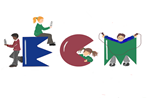 •	Be able to model excellent communication and interpersonal skills.•	Have a good understanding of how children learn.•	Be flexible and able to adapt to the needs of the children.•	Support children with SEND.•	Be committed to raising standards.•	Be able to liaise closely and develop a working relationship with teachers, support staff, parents and the wider community.•	To carry out negotiated duties which involve the support of individual students or small groups of students, assisting with learning related activities.•	To assist class teachers with the preparation of teaching materials and other resources.Post Title:  Teaching Assistant Grade 3Post Title:  Teaching Assistant Grade 3Post Title:  Teaching Assistant Grade 3The Every Child Matters Academy TrustGrade: 3Grade: 3Criteria No	Attributes	Attributes	CriteriaHow IdentifiedRank1.ExperienceExperienceRecent relevant experience A/IDesirable2.Working with or caring for children of relevant ageA/IDesirable3.General technical/resource supportA/IDesirable4.Experience in EYFSA/IDesirable5.5.Education and Training AttainmentsGood numeracy/literacy skillsA/IEssential6.6.2 GCSEs at grade A to C in English and  Maths or equivalent (e.g. NVQ level 2 or Level 2 Certificate)A/IEssential7.7.Training in relevant learning strategies e.g. literacyA/IDesirable8.	8.	First aid training/training as appropriateA/IDesirable9.9.Participate in development and training opportunities A/IEssential10.10.General and Special KnowledgeEffective use of ICT to support learningA/IDesirable11.11.Use other equipment technology e.g. computer, video, photocopierA/IDesirable12.12.General understanding of national/foundation stage curriculum and other basic learning programmes/strategiesA/IDesirable13.13.Basic understanding of child development and learning A/IDesirable14.Skills & AttributesSkills & AttributesAbility to relate well to children and adults A/IEssential15.Work constructively as part of a team, understanding classroom roles and responsibilities and your own position within theseA/IEssential16.Use of relevant equipment / resourcesA/IDesirable17.knowledge of particular subject/technical areaA/IDesirable18.Ability to identify own training and development needs and co-operate with means to address theseA/IEssential19.Additional factorsAdditional factorsDemonstrate a commitment to Equal OpportunitiesInterest in or experience of providing Physical Education/Sport activitiesA/IEssentialDesirable20.To comply with all Trust policies adopted by the Trust Board for example, Health and Safety, Equal Opportunities, child Protection and data protection.A/IEssential